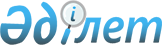 О бюджете Качирского района на 2013 - 2015 годыРешение маслихата Качирского района Павлодарской области от 20 декабря 2012 года N 1/10. Зарегистрировано Департаментом юстиции Павлодарской области 27 декабря 2012 года N 3303      Примечание РЦПИ:

      В тексте сохранена авторская орфография и пунктуация.

      В соответствии с пунктом 2 статьи 75 Бюджетного кодекса Республики Казахстан от 4 декабря 2008 года, подпунктом 1) пункта 1 статьи 6 Закона Республики Казахстан "О местном государственном управлении и самоуправлении в Республике Казахстан" от 23 января 2001 года, решением сессии Павлодарского областного маслихата (XI-сессия, V-созыв) от 6 декабря 2012 года N 116/11 "Об областном бюджете на 2013 - 2015 годы" Качирский районный маслихат РЕШИЛ:



      1. Утвердить бюджет района на 2013 - 2015 годы согласно приложениям 1, 2 и 3 соответственно, в том числе на 2013 год в следующих объемах:

      1) доходы – 2489948 тысяч тенге, в том числе по:

      налоговым поступлениям – 355232 тысяч тенге;

      неналоговым поступлениям – 7401 тысяч тенге;

      поступления от продажи основного капитала – 2916 тысяч тенге;

      поступлениям трансфертов – 2124399 тысяч тенге;

      2) затраты – 2620439 тысяч тенге;

      3) чистое бюджетное кредитование – 35782 тысячи тенге, в том числе:

      погашение бюджетных кредитов – 5154 тысячи тенге;

      бюджетные кредиты – 40936 тысячи тенге;

      4) сальдо по операциям с финансовыми активами – 13800 тысяч тенге, в том числе:

      приобретение финансовых активов – 13800 тысяч тенге;

      5) дефицит бюджета – -180073 тысяч тенге;

      6) финансирование дефицита бюджета – 180073 тысяч тенге.

      Сноска. Пункт 1 с изменениями, внесенными решениями маслихата Качирского района Павлодарской области от 11.02.2013 N 1/11 (вводится в действие с 01.01.2013); от 15.04.2013 N 2/13 (вводится в действие с 01.01.2013); от 17.06.2013 N 1/14 (вводится в действие с 01.01.2013); от 17.07.2013 N 3/16 (вводится в действие с 01.01.2013); от 23.10.2013 N 1/20 (вводится в действие с 01.01.2013); от 29.11.2013 N 2/21 (вводится в действие с 01.01.2013); от 12.12.2013 N 1/22 (вводится в действие с 01.01.2013).



      2. Учесть в бюджете района на 2013 год объемы субвенций, передаваемых из областного бюджета в бюджет района, в общей сумме 1891277 тысяч тенге.



      3. Учесть в бюджете района на 2013 год текущие трансферты из областного бюджета в следующих размерах:

      6600 тысяч тенге – на укрепление материально-технической базы объектов образования;

      2968 тысяч тенге – на увеличение размера выплаты ежемесячной помощи студентам из малообеспеченных семей и оставшимся без попечения родителей, обучающимся в высших учебных заведениях;

      7914 тысяч тенге – на обустройство спортивных сооружений;

      16746 тысяч тенге – на проведение мероприятий по благоустройству населенных пунктов.

      Сноска. Пункт 3 с изменениями, внесенными решением маслихата Качирского района Павлодарской области от 29.11.2013 N 2/21 (вводится в действие с 01.01.2013).



      3-1. Учесть в бюджете района на 2013 год объемы целевых текущих трансфертов из республиканского бюджета, в следующих размерах:

      77008 тысяч тенге – на реализацию государственного образовательного заказа в дошкольных организациях образования;

      10034 тысяч тенге – на ежемесячную выплату денежных средств опекунам (попечителям) на содержание ребенка – сироты (детей – сирот), и ребенка (детей), оставшегося без попечения родителей;

      1398 тысяч тенге – на обеспечение оборудованием, программным обеспечением детей – инвалидов, обучающихся на дому;

      5284 тысячи тенге – на оснащение учебным оборудованием кабинетов физики, химии, биологии в государственных учреждениях основного среднего и общего среднего образования;

      19197 тысяч тенге – на увеличение размера доплаты за квалификационную категорию учителям школ и воспитателям дошкольных организаций образования;

      4181 тысячи тенге – на повышение оплаты труда учителям, прошедшим повышение квалификации по трехуровневой системе;

      5608 тысячи тенге – на реализацию мер по оказанию социальной поддержки специалистов;

      34891 тысяча тенге – на проведение противоэпизоотических мероприятий;

      19882 тысяч тенге – на реализацию мер по содействию экономическому развитию регионов в рамках Программы "Развитие регионов;

      7611 тысяч тенге – на увеличение штатной численности местных исполнительных органов.

      Сноска. Решение дополнено пунктом 3-1 в соответствии с решением маслихата Качирского района Павлодарской области от 11.02.2013 N 1/11 (вводится в действие с 01.01.2013); с изменениями, внесенными решениями маслихата Качирского района Павлодарской области от 17.07.2013 N 3/16 (вводится в действие с 01.01.2013); от 23.10.2013 N 1/20 (вводится в действие с 01.01.2013); от 12.12.2013 N 1/22 (вводится в действие с 01.01.2013).



      3-2. Учесть в бюджете района на 2013 год бюджетные кредиты из республиканского бюджета в сумме 40936 тысячи тенге – для реализации мер социальной поддержки специалистов.

      Сноска. Решение дополнено пунктом 3-2 в соответствии с решением маслихата Качирского района Павлодарской области от 11.02.2013 N 1/11(вводится в действие с 01.01.2013); с изменением, внесенным решением маслихата Качирского района Павлодарской области от 23.10.2013 N 1/20 (вводится в действие с 01.01.2013).



      3-3. Учесть в бюджете района на 2013 год объемы целевых трансфертов на развитие из областного бюджета в размере 13800 тысяч тенге – на развитие коммунального хозяйства.

      Сноска. Решение дополнено пунктом 3-3 в соответствии с решением маслихата Качирского района Павлодарской области от 17.06.2013 N 1/14 (вводится в действие с 01.01.2013).



      4. Утвердить перечень местных бюджетных программ, не подлежащих секвестру в процессе исполнения местного бюджета на 2013 год, согласно приложению 4.



      5. Утвердить перечень бюджетных программ каждого поселка, аула (села), аульного (сельского) округа на 2013 год, согласно приложению 5.



      6. Утвердить на 2013 год резерв местного исполнительного органа района в сумме 897 тысяч тенге.

      Сноска. Пункт 6 с изменениями, внесенными решениями маслихата Качирского района Павлодарской области от 23.10.2013 N 1/20 (вводится в действие с 01.01.2013); от 29.11.2013 N 2/21 (вводится в действие с 01.01.2013).



      7. Сохранить на 2013 год повышение на 25 процентов окладов и тарифных ставок специалистам сферы здравоохранения, социального обеспечения, образования, спорта, культуры и архивного дела, работающим в сельской местности и не являющимся государственными служащими по сравнению со ставками специалистов, занимающихся этими видами деятельности в городских условиях.



      8. Настоящее решение вводится в действие с 1 января 2013 года и утрачивает силу с введением в действие решения маслихата о бюджете района на следующий плановый период.



      9. Контроль за выполнением настоящего решения возложить на постоянную планово-бюджетную комиссию районного маслихата.      Председатель сессии                        М. Дуйсекенов      Секретарь Качирского

      районного маслихата                        С. Баяндинов

Приложение 1       

к решению Качирского районного

маслихата (X сессия, V созыв)

от 20 декабря 2012 года N 1/10 РАЙОННЫЙ БЮДЖЕТ на 2013 год (с изменениями)      Сноска. Приложение 1 в редакции решения маслихата Качирского района Павлодарской области от 12.12.2013 N 1/22 (вводится в действие с 01.01.2013).

Приложение 2       

к решению Качирского районного

маслихата (X сессия, V созыв)

от 20 декабря 2012 года N 1/10 РАЙОННЫЙ БЮДЖЕТ на 2014 год

Приложение 3       

к решению Качирского районного

маслихата (X сессия, V созыв)

от 20 декабря 2012 года N 1/10 РАЙОННЫЙ БЮДЖЕТ на 2015 год

Приложение 4       

к решению Качирского районного

маслихата (X сессия, V созыв)

от 20 декабря 2012 года N 1/10 Перечень бюджетных программ, не подлежащих секвестру

в процессе исполнения местного бюджета на 2013 год

Приложение 5       

к решению Качирского районного

маслихата (X сессия, V созыв)

от 20 декабря 2012 года N 1/10 Перечень бюджетных программ аульного

(сельского) поселкового бюджета на 2013 год      Сноска. Приложение 5 в редакции решения маслихата Качирского района Павлодарской области от 23.10.2013 N 1/20 (вводится в действие с 01.01.2013).
					© 2012. РГП на ПХВ «Институт законодательства и правовой информации Республики Казахстан» Министерства юстиции Республики Казахстан
				КатегорияКатегорияКатегорияКатегорияСумма (тысяч тенге)КлассКлассКлассСумма (тысяч тенге)ПодклассПодклассСумма (тысяч тенге)НаименованиеСумма (тысяч тенге)12345I. ДОХОДЫ2 489 9481НАЛОГОВЫЕ ПОСТУПЛЕНИЯ355 23201Подоходный налог139 7892Индивидуальный подоходный налог139 78903Социальный налог107 4161Социальный налог107 41604Налоги на собственность98 9071Налоги на имущество56 9043Земельный налог3 1654Налог на транспортные средства23 6385Единый земельный налог15 200 05Внутренние налоги на товары, работы и услуги7 1502Акцизы1 8593Поступление за использование природных и других ресурсов1 7134Сборы за ведение предпринимательской и профессиональной деятельности3 57808Обязательные платежи, взимаемые за совершение юридически значимых действий и (или) выдачу документов уполномоченными на то государственными органами или должностными лицами1 9701Государственная пошлина1 9702НЕНАЛОГОВЫЕ ПОСТУПЛЕНИЯ7 40101Доходы от государственной собственности2 6515Доходы от аренды имущества, находящегося в государственной собственности2 6447Вознаграждения по кредитам, выданным из государственного бюджета706Прочие неналоговые поступления4 7501Прочие неналоговые поступления4 7503ПОСТУПЛЕНИЯ ОТ ПРОДАЖИ ОСНОВНОГО КАПИТАЛА2 91601Продажа государственного имущества, закрепленного за государственными учреждениями2 0361Продажа государственного имущества, закрепленного за государственными учреждениями2 03603Продажа земли и нематериальных активов8801Продажа земли5302Продажа нематериальных активов3504ПОСТУПЛЕНИЯ ТРАНСФЕРТОВ2 124 39902Трансферты из вышестоящих органов государственного управления2 124 3992Трансферты из областного бюджета2 124 399Функциональная группаФункциональная группаФункциональная группаФункциональная группаФункциональная группаСумма (тыс. тенге)Функциональная подгруппаФункциональная подгруппаФункциональная подгруппаФункциональная подгруппаСумма (тыс. тенге)Администратор бюджетных программАдминистратор бюджетных программАдминистратор бюджетных программСумма (тыс. тенге)ПрограммаПрограммаСумма (тыс. тенге)НаименованиеСумма (тыс. тенге)123456II. ЗАТРАТЫ2 620 43901Государственные услуги общего характера274 8361Представительные, исполнительные и другие органы, выполняющие общие функции государственного управления244 238112Аппарат маслихата района (города областного значения)20 386001Услуги по обеспечению деятельности маслихата района (города областного значения)15 386003Капитальные расходы государственного органа5 000122Аппарат акима района (города областного значения)61 282001Услуги по обеспечению деятельности акима района (города областного значения)54 879003Капитальные расходы государственного органа6 403123Аппарат акима района в городе, города районного значения, поселка, села, сельского округа162 570001Услуги по обеспечению деятельности акима района в городе, города районного значения, поселка, села, сельского округа140 221022Капитальные расходы государственного органа14 382032Капитальные расходы подведомственных государственных учреждений и организаций7 9672Финансовая деятельность17 102452Отдел финансов района (города областного значения)17 102001Услуги по реализации государственной политики в области исполнения бюджета района (города областного значения) и управления коммунальной собственностью района (города областного значения)14 422003Проведение оценки имущества в целях налогообложения818010Приватизация, управление коммунальным имуществом, постприватизационная деятельность и регулирование споров, связанных с этим163018Капитальные расходы государственного органа1 6995Планирование и статистическая деятельность13 496453Отдел экономики и бюджетного планирования района (города областного значения)13 496001Услуги по реализации государственной политики в области формирования и развития экономической политики, системы государственного планирования и управления района (города областного значения)13 332004Капитальные расходы государственного органа16402Оборона9 6841Военные нужды5 338122Аппарат акима района (города областного значения)5 338005Мероприятия в рамках исполнения всеобщей воинской обязанности5 3382Организация работы по чрезвычайным ситуациям4 346122Аппарат акима района (города областного значения)4 346007Мероприятия по профилактике и тушению степных пожаров районного (городского) масштаба, а также пожаров в населенных пунктах, в которых не созданы органы государственной противопожарной службы4 34603Общественный порядок, безопасность, правовая, судебная, уголовно-исполнительная деятельность1359Прочие услуги в области общественного порядка и безопасности135458Отдел жилищно-коммунального хозяйства, пассажирского транспорта и автомобильных дорог района (города областного значения)135021Обеспечение безопасности дорожного движения в населенных пунктах13504Образование1 614 5661Дошкольное воспитание и обучение177 720123Аппарат акима района в городе, города районного значения, поселка, села, сельского округа120 257004Обеспечение деятельности организаций дошкольного воспитания и обучения100 712041Реализация государственного образовательного заказа в дошкольных организациях образования19 545464Отдел образования района (города областного значения)57 463040Реализация государственного образовательного заказа в дошкольных организациях образования57 4632Начальное, основное среднее и общее среднее образование1 357 187123Аппарат акима района в городе, города районного значения, поселка, села, сельского округа8 118005Организация бесплатного подвоза учащихся до школы и обратно в сельской местности8 118464Отдел образования района (города областного значения)1 349 069003Общеобразовательное обучение1 302781006Дополнительное образование для детей46 2889Прочие услуги в области образования79 659464Отдел образования района (города областного значения)79 659001Услуги по реализации государственной политики на местном уровне в области образования9 343005Приобретение и доставка учебников, учебно-методических комплексов для государственных учреждений образования района (города областного значения)15 018007Проведение школьных олимпиад, внешкольных мероприятий и конкурсов районного (городского) масштаба6 125015Ежемесячная выплата денежных средств опекунам (попечителям) на содержание ребенка-сироты (детей-сирот), и ребенка (детей), оставшегося без попечения родителей10 034020Обеспечение оборудованием, программным обеспечением детей-инвалидов, обучающихся на дому1 398067Капитальные расходы подведомственных государственных учреждений и организаций37 74106Социальная помощь и социальное обеспечение125 0672Социальная помощь104 110451Отдел занятости и социальных программ района (города областного значения)104 110002Программа занятости11 138004Оказание социальной помощи на приобретение топлива специалистам здравоохранения, образования, социального обеспечения, культуры, спорта и ветеринарии в сельской местности в соответствии с законодательством Республики Казахстан18 076007Социальная помощь отдельным категориям нуждающихся граждан по решениям местных представительных органов43 175010Материальное обеспечение детей-инвалидов, воспитывающихся и обучающихся на дому748014Оказание социальной помощи нуждающимся гражданам на дому22 760016Государственные пособия на детей до 18 лет4 225017Обеспечение нуждающихся инвалидов обязательными гигиеническими средствами и предоставление услуг специалистами жестового языка, индивидуальными помощниками в соответствии с индивидуальной программой реабилитации инвалида3 9889Прочие услуги в области социальной помощи и социального обеспечения20 957451Отдел занятости и социальных программ района (города областного значения)20 957001Услуги по реализации государственной политики на местном уровне в области обеспечения занятости и реализации социальных программ для населения19 027011Оплата услуг по зачислению, выплате и доставке пособий и других социальных выплат1 730 021Капитальные расходы государственного органа20007Жилищно-коммунальное хозяйство135 6921Жилищное хозяйство30 115123Аппарат акима района в городе, города районного значения, поселка, села, сельского округа1 961007Организация сохранения государственного жилищного фонда города районного значения, поселка, села, сельского округа1 961455Отдел культуры и развития языков района (города областного значения)2 262024Ремонт объектов в рамках развития городов и сельских населенных пунктов по Дорожной карте занятости 20202 262458Отдел жилищно-коммунального хозяйства, пассажирского транспорта и автомобильных дорог района (города областного значения)8 089004Обеспечение жильем отдельных категорий граждан8 089464Отдел образования района (города областного значения)1 344026Ремонт объектов в рамках развития городов и сельских населенных пунктов по Дорожной карте занятости 20201 344472Отдел строительства, архитектуры и градостроительства района (города областного значения)16 459072Строительство и (или) приобретение служебного жилища и развитие (или) приобретение инженерно- коммуникационной инфраструктуры в рамках Дорожной карты занятости 202016 4592Коммунальное хозяйство37 828458Отдел жилищно-коммунального хозяйства, пассажирского транспорта и автомобильных дорог района (города областного значения)37 828012Функционирование системы водоснабжения и водоотведения37 8283Благоустройство населенных пунктов67 749123Аппарат акима района в городе, города районного значения, поселка, села, сельского округа61 224008Освещение улиц населенных пунктов10 360009Обеспечение санитарии населенных пунктов2 923010Содержание мест захоронений и погребение безродных429011Благоустройство и озеленение населенных пунктов47 512458Отдел жилищно-коммунального хозяйства, пассажирского транспорта и автомобильных дорог района (города областного значения)6 525016Обеспечение санитарии населенных пунктов6 52508Культура, спорт, туризм и информационное пространство187 5061Деятельность в области культуры91 454123Аппарат акима района в городе, города районного значения, поселка, села, сельского округа32006Поддержка культурно-досуговой работы на местном уровне32455Отдел культуры и развития языков района (города областного значения)91 422003Поддержка культурно-досуговой работы91 4222Спорт11 171465Отдел физической культуры и спорта района (города областного значения)7 151006Проведение спортивных соревнований на районном (города областного значения) уровне5 222007Подготовка и участие членов сборных команд района (города областного значения) по различным видам спорта на областных спортивных соревнованиях1 929472Отдел строительства, архитектуры и градостроительства района (города областного значения)4 020008Развитие объектов спорта и туризма4 0203Информационное пространство41 322455Отдел культуры и развития языков района (города областного значения)27 443006Функционирование районных (городских) библиотек25 443007Развитие государственного языка и других языков народа Казахстана2 000456Отдел внутренней политики района (города областного значения)13 879002Услуги по проведению государственной информационной политики через газеты и журналы12 071005Услуги по проведению государственной информационной политики через телерадиовещание1 8089Прочие услуги по организации культуры, спорта, туризма и информационного пространства43 559455Отдел культуры и развития языков района (города областного значения)26 183001Услуги по реализации государственной политики на местном уровне в области развития языков и культуры9 562010Капитальные расходы государственного органа5 471032Капитальные расходы подведомственных государственных учреждений и организаций11 150456Отдел внутренней политики района (города областного значения)14 072001Услуги по реализации государственной политики на местном уровне в области информации, укрепления государственности и формирования социального оптимизма граждан6 701003Реализация мероприятий в сфере молодежной политики6 140006Капитальные расходы государственного органа219032Капитальные расходы подведомственных государственных учреждений и организаций1 012465Отдел физической культуры и спорта района (города областного значения)3 304001Услуги по реализации государственной политики на местном уровне в сфере физической культуры и спорта2 866004Капитальные расходы государственного органа43810Сельское, водное, лесное, рыбное хозяйство, особо охраняемые природные территории, охрана окружающей среды и животного мира, земельные отношения61 0571Сельское хозяйство15 577453Отдел экономики и бюджетного планирования района (города областного значения)5 608099Реализация мер по оказанию социальной поддержки специалистов5 608473Отдел ветеринарии района (города областного значения)9 969001Услуги по реализации государственной политики на местном уровне в сфере ветеринарии8 294003Капитальные расходы государственного органа175007Организация отлова и уничтожения бродячих собак и кошек1 5006Земельные отношения10 589463Отдел земельных отношений района (города областного значения)10 589001Услуги по реализации государственной политики в области регулирования земельных отношений на территории района (города областного значения)7 750004Организация работ по зонированию земель2 539007Капитальные расходы государственного органа3009Прочие услуги в области сельского, водного, лесного, рыбного хозяйства, охраны окружающей среды и земельных отношений34 891473Отдел ветеринарии района (города областного значения)34 891011Проведение противоэпизоотических мероприятий34 89111Промышленность, архитектурная, градостроительная и строительная деятельность7 9692Архитектурная, градостроительная и строительная деятельность7 969472Отдел строительства, архитектуры и градостроительства района (города областного значения)7 969001Услуги по реализации государственной политики в области строительства, архитектуры и градостроительства на местном уровне7 937015Капитальные расходы государственного органа3212Транспорт и коммуникации46 1981Автомобильный транспорт40 898123Аппарат акима района в городе, города районного значения, поселка, села, сельского округа14 404013Обеспечение функционирования автомобильных дорог в городах районного значения, поселках, селах, сельских округах14 404458Отдел жилищно-коммунального хозяйства, пассажирского транспорта и автомобильных дорог района (города областного значения)26 494023Обеспечение функционирования автомобильных дорог26 4949Прочие услуги в сфере транспорта и коммуникаций5 300458Отдел жилищно-коммунального хозяйства, пассажирского транспорта и автомобильных дорог района (города областного значения)5 300024Организация внутрипоселковых (внутригородских), пригородных внутрирайонных общественных пассажирских перевозок5 30013Прочие52 5913Поддержка предпринимательской деятельности и защита конкуренции947454Отдел предпринимательства и сельского хозяйства района (города областного значения)947006Поддержка предпринимательской деятельности9479Прочие51 644123Аппарат акима района в городе, города районного значения, поселка, села, сельского округа10 614040Реализация мер по содействию экономическому развитию регионов в рамках Программы "Развитие регионов"10 614452Отдел финансов района (города областного значения)897012Резерв местного исполнительного органа района (города областного значения)897454Отдел предпринимательства и сельского хозяйства района (города областного значения)16 713001Услуги по реализации государственной политики на местном уровне в области развития предпринимательства, сельского хозяйства16 713458Отдел жилищно-коммунального хозяйства, пассажирского транспорта и автомобильных дорог района (города областного значения)8 373001Услуги по реализации государственной политики на местном уровне в области жилищно-коммунального хозяйства, пассажирского транспорта и автомобильных дорог8 373464Отдел образования района (города областного значения)15 047041Реализация мер по содействию экономическому развитию регионов в рамках Программы "Развитие регионов"15 04714Обслуживание долга71Обслуживание долга7452Отдел финансов района (города областного значения)7013Обслуживание долга местных исполнительных органов по выплате вознаграждений и иных платежей по займам из областного бюджета715Трансферты105 1311Трансферты105 131452Отдел финансов района (города областного значения)105 131006Возврат неиспользованных (недоиспользованных) целевых трансфертов101 119024Целевые текущие трансферты в вышестоящие бюджеты в связи с передачей функций государственных органов из нижестоящего уровня государственного управления в вышестоящий4 012III. ЧИСТОЕ БЮДЖЕТНОЕ КРЕДИТОВАНИЕ35 782Бюджетные кредиты40 93610Сельское, водное, лесное, рыбное хозяйство, особо охраняемые природные территории, охрана окружающей среды и животного мира, земельные отношения40 9361Сельское хозяйство40 936453Отдел экономики и бюджетного планирования района (города областного значения)40 936006Бюджетные кредиты для реализации мер социальной поддержки специалистов40 9365Погашение бюджетных кредитов5 15401Погашение бюджетных кредитов5 1541Погашение бюджетных кредитов, выданных из государственного бюджета5 154IV. САЛЬДО ПО ОПЕРАЦИЯМ С ФИНАНСОВЫМИ АКТИВАМИ13800Приобретение финансовых активов13 80013Прочие13 8009Прочие13 800458Отдел жилищно-коммунального хозяйства, пассажирского транспорта и автомобильных дорог района (города областного значения)13 800065Формирование или увеличение уставного капитала юридических лиц13 800V. ДЕФИЦИТ (ПРОФИЦИТ) БЮДЖЕТА-180 073VI. ФИНАНСИРВАНИЕ ДЕФИЦИТА (ИСПОЛЬЗОВАНИЕ ПРОФИЦИТА) БЮДЖЕТА180 073КатегорияКатегорияКатегорияКатегориятысяч тенгеКлассКлассКласстысяч тенгеПодклассПодкласстысяч тенгеНаименованиетысяч тенге12345I. ДОХОДЫ2 185 9911НАЛОГОВЫЕ ПОСТУПЛЕНИЯ349 69401Подоходный налог157 3442Индивидуальный подоходный налог157 34403Социальный налог105 8821Социальный налог105 88204Налоги на собственность76 4121Налоги на имущество37 5603Земельный налог4 0134Налог на транспортные средства17 8595Единый земельный налог16 98005Внутренние налоги на товары, работы и услуги6 9172Акцизы1 6303Поступление за использование природных и других ресурсов1 5984Сборы за ведение предпринимательской и профессиональной деятельности3 68908Обязательные платежи, взимаемые за совершение юридически значимых действий и (или) выдачу документов уполномоченными на то государственными органами или должностными лицами3 1391Государственная пошлина3 1392НЕНАЛОГОВЫЕ ПОСТУПЛЕНИЯ5 86701Доходы от государственной собственности1 1505Доходы от аренды имущества, находящегося в государственной собственности1 15006Прочие неналоговые поступления4 7171Прочие неналоговые поступления4 7173ПОСТУПЛЕНИЯ ОТ ПРОДАЖИ ОСНОВНОГО КАПИТАЛА3 03001Продажа государственного имущества, закрепленного за государственными учреждениями6001Продажа государственного имущества, закрепленного за государственными учреждениями60003Продажа земли и нематериальных активов2 4301Продажа земли2 3642Продажа нематериальных активов664ПОСТУПЛЕНИЯ ТРАНСФЕРТОВ1 827 40002Трансферты из вышестоящих органов государственного управления1 827 4002Трансферты из областного бюджета1 827 400Функциональная группаФункциональная группаФункциональная группаФункциональная группаФункциональная группаСумма (тыс. тенге)Функциональная подгруппаФункциональная подгруппаФункциональная подгруппаФункциональная подгруппаСумма (тыс. тенге)Администратор бюджетных программАдминистратор бюджетных программАдминистратор бюджетных программСумма (тыс. тенге)ПрограммаПрограммаСумма (тыс. тенге)НаименованиеСумма (тыс. тенге)123456II. ЗАТРАТЫ2 185 99101Государственные услуги общего характера228 7051Представительные, исполнительные и другие органы, выполняющие общие функции государственного управления202 468112Аппарат маслихата района (города областного значения)13 517001Услуги по обеспечению деятельности маслихата района (города областного значения)13 517122Аппарат акима района (города областного значения)52 229001Услуги по обеспечению деятельности акима района (города областного значения)52 229123Аппарат акима района в городе, города районного значения, поселка, аула (села), аульного (сельского) округа136 722001Услуги по обеспечению деятельности акима района в городе, города районного значения, поселка, аула (села), аульного (сельского) округа136 7222Финансовая деятельность12 862452Отдел финансов района (города областного значения)12 862001Услуги по реализации государственной политики в области исполнения бюджета района (города областного значения) и управления коммунальной собственностью района (города областного значения)12 058003Проведение оценки имущества в целях налогообложения213010Приватизация, управление коммунальным имуществом, постприватизационная деятельность и регулирование споров, связанных с этим5915Планирование и статистическая деятельность13 375453Отдел экономики и бюджетного планирования района (города областного значения)13 375001Услуги по реализации государственной политики в области формирования и развития экономической политики, системы государственного планирования и управления района (города областного значения)13 37502Оборона9 6401Военные нужды5 612122Аппарат акима района (города областного значения)5 612005Мероприятия в рамках исполнения всеобщей воинской обязанности5 6122Организация работы по чрезвычайным ситуациям4 028122Аппарат акима района (города областного значения)4 028007Мероприятия по профилактике и тушению степных пожаров районного (городского) масштаба, а также пожаров в населенных пунктах, в которых не созданы органы государственной противопожарной службы4 02804Образование1 486 9961Дошкольное воспитание и обучение105 922123Аппарат акима района в городе, города районного значения, поселка, аула (села), аульного (сельского) округа105 922004Обеспечение деятельности организаций дошкольного воспитания и обучения105 9222Начальное, основное среднее и общее среднее образование1 328 848123Аппарат акима района в городе, города районного значения, поселка, аула (села), аульного (сельского) округа9 060005Организация бесплатного подвоза учащихся до школы и обратно в аульной (сельской) местности9 060464Отдел образования района (города областного значения)1 319 788003Общеобразовательное обучение1 281 283006Дополнительное образование для детей 38 5059Прочие услуги в области образования52 226464Отдел образования района (города областного значения)52 226001Услуги по реализации государственной политики на местном уровне в области образования9 369005Приобретение и доставка учебников, учебно-методических комплексов для государственных учреждений образования района (города областного значения)12 539007Проведение школьных олимпиад, внешкольных мероприятий и конкурсов районного (городского) масштаба2 410067Капитальные расходы подведомственных государственных учреждений и организаций27 90806Социальная помощь и социальное обеспечение133 4722Социальная помощь114 213451Отдел занятости и социальных программ района (города областного значения)114 213002Программа занятости12 207004Оказание социальной помощи на приобретение топлива специалистам здравоохранения, образования, социального обеспечения, культуры спорта и ветеринарии в сельской местности в соответствии с законодательством Республики Казахстан22 470005Государственная адресная социальная помощь1 070007Социальная помощь отдельным категориям нуждающихся граждан по решениям местных представительных органов41 370010Материальное обеспечение детей-инвалидов, воспитывающихся и обучающихся на дому1 026014Оказание социальной помощи нуждающимся гражданам на дому22 142016Государственные пособия на детей до 18 лет9 835017Обеспечение нуждающихся инвалидов обязательными гигиеническими средствами и предоставление услуг специалистами жестового языка, индивидуальными помощниками в соответствии с индивидуальной программой реабилитации инвалида4 0939Прочие услуги в области социальной помощи и социального обеспечения19 259451Отдел занятости и социальных программ района (города областного значения)19 259001Услуги по реализации государственной политики на местном уровне в области обеспечения занятости и реализации социальных программ для населения18 302011Оплата услуг по зачислению, выплате и доставке пособий и других социальных выплат95707Жилищно-коммунальное хозяйство88 9681Жилищное хозяйство17 271123Аппарат акима района в городе, города районного значения, поселка, аула (села), аульного (сельского) округа8 616007Организация сохранения государственного жилищного фонда города районного значения, поселка, аула (села), аульного (сельского) округа8 616458Отдел жилищно-коммунального хозяйства, пассажирского транспорта и автомобильных дорог района (города областного значения)8 655004Обеспечение жильем отдельных категорий граждан8 6552Коммунальное хозяйство17 685458Отдел жилищно-коммунального хозяйства, пассажирского транспорта и автомобильных дорог района (города областного значения)17 685012Функционирование системы водоснабжения и водоотведения17 6853Благоустройство населенных пунктов54 012123Аппарат акима района в городе, города районного значения, поселка, аула (села), аульного (сельского) округа45 426008Освещение улиц населенных пунктов10 969009Обеспечение санитарии населенных пунктов6 625010Содержание мест захоронений и погребение безродных459011Благоустройство и озеленение населенных пунктов27 373458Отдел жилищно-коммунального хозяйства, пассажирского транспорта и автомобильных дорог района (города областного значения)8 586016Обеспечение санитарии населенных пунктов8 58608Культура, спорт, туризм и информационное пространство144 5511Деятельность в области культуры80 275123Аппарат акима района в городе, города районного значения, поселка, аула (села), аульного (сельского) округа34006Поддержка культурно-досуговой работы на местном уровне34457Отдел культуры, развития языков, физической культуры и спорта района (города областного значения)80 241003Поддержка культурно-досуговой работы80 2412Спорт3 589457Отдел культуры, развития языков, физической культуры и спорта района (города областного значения)3 589009Проведение спортивных соревнований на районном (города областного значения) уровне1 524010Подготовка и участие членов сборных команд района (города областного значения) по различным видам спорта на областных спортивных соревнованиях2 0653Информационное пространство42 551456Отдел внутренней политики района (города областного значения)14 812002Услуги по проведению государственной информационной политики через газеты и журналы12 856005Услуги по проведению государственной информационной политики через телерадиовещание1 956457Отдел культуры, развития языков, физической культуры и спорта района (города областного значения)27 739006Функционирование районных (городских) библиотек24 529007Развитие государственного языка и других языков народа Казахстана3 2109Прочие услуги по организации культуры, спорта, туризма и информационного пространства18 136456Отдел внутренней политики района (города областного значения)7 850001Услуги по реализации государственной политики на местном уровне в области информации, укрепления государственности и формирования социального оптимизма граждан6 642003Реализация мероприятий в сфере молодежной политики1 208457Отдел культуры, развития языков, физической культуры и спорта района (города областного значения)10 286001Услуги по реализации государственной политики на местном уровне в области культуры, развития языков, физической культуры и спорта10 28610Сельское, водное, лесное, рыбное хозяйство, особо охраняемые природные территории, охрана окружающей среды и животного мира, земельные отношения17 5261Сельское хозяйство10 356473Отдел ветеринарии района (города областного значения)10 356001Услуги по реализации государственной политики на местном уровне в сфере ветеринарии8 756007Организация отлова и уничтожения бродячих собак и кошек1 6006Земельные отношения7 170463Отдел земельных отношений района (города областного значения)7 170001Услуги по реализации государственной политики в области регулирования земельных отношений на территории района (города областного значения)7 17011Промышленность, архитектурная, градостроительная и строительная деятельность9 6402Архитектурная, градостроительная и строительная деятельность9 640472Отдел строительства, архитектуры и градостроительства района (города областного значения)9 640001Услуги по реализации государственной политики в области строительства, архитектуры и градостроительства на местном уровне9 64012Транспорт и коммуникации35 9951Автомобильный транспорт30 324123Аппарат акима района в городе, города районного значения, поселка, аула (села), аульного (сельского) округа19 445013Обеспечение функционирования автомобильных дорог в городах районного значения, поселках, аулах (селах), аульных (сельских) округах19 445458Отдел жилищно-коммунального хозяйства, пассажирского транспорта и автомобильных дорог района (города областного значения)10 879023Обеспечение функционирования автомобильных дорог10 8799Прочие услуги в сфере транспорта и коммуникаций5 671458Отдел жилищно-коммунального хозяйства, пассажирского транспорта и автомобильных дорог района (города областного значения)5 671024Организация внутрипоселковых (внутригородских), пригородных внутрирайонных общественных пассажирских перевозок5 67113Прочие30 4983Поддержка предпринимательской деятельности и защита конкуренции378454Отдел предпринимательства и сельского хозяйства района (города областного значения)378006Поддержка предпринимательской деятельности3789Прочие30 120452Отдел финансов района (города областного значения)6 933012Резерв местного исполнительного органа района (города областного значения)6 933454Отдел предпринимательства и сельского хозяйства района (города областного значения)15 323001Услуги по реализации государственной политики на местном уровне в области развития предпринимательства, промышленности и сельского хозяйства15 323458Отдел жилищно-коммунального хозяйства, пассажирского транспорта и автомобильных дорог района (города областного значения)7 864001Услуги по реализации государственной политики на местном уровне в области жилищно-коммунального хозяйства, пассажирского транспорта и автомобильных дорог7 864III. ЧИСТОЕ БЮДЖЕТНОЕ КРЕДИТОВАНИЕ-2 4345Погашение бюджетных кредитов2 43401Погашение бюджетных кредитов2 4341Погашение бюджетных кредитов, выданных из государственного бюджета2 434IV. САЛЬДО ПО ОПЕРАЦИЯМ С ФИНАНСОВЫМИ АКТИВАМИ0V. ДЕФИЦИТ (ПРОФИЦИТ) БЮДЖЕТА2 434VI. ФИНАНСИРВАНИЕ ДЕФИЦИТА (ИСПОЛЬЗОВАНИЕ ПРОФИЦИТА) БЮДЖЕТА-2 434КатегорияКатегорияКатегорияКатегориятысяч тенгеКлассКлассКласстысяч тенгеПодклассПодкласстысяч тенгеНаименованиетысяч тенге12345I. ДОХОДЫ2 213 9141НАЛОГОВЫЕ ПОСТУПЛЕНИЯ359 97301Подоходный налог162 7972Индивидуальный подоходный налог162 79703Социальный налог106 8651Социальный налог106 86504Налоги на собственность79 1091Налоги на имущество38 1203Земельный налог4 3874Налог на транспортные средства19 2355Единый земельный налог17 36705Внутренние налоги на товары, работы и услуги7 5732Акцизы1 8933Поступление за использование природных и других ресурсов1 6984Сборы за ведение предпринимательской и профессиональной деятельности3 98208Обязательные платежи, взимаемые за совершение юридически значимых действий и (или) выдачу документов уполномоченными на то государственными органами или должностными лицами3 6291Государственная пошлина3 6292НЕНАЛОГОВЫЕ ПОСТУПЛЕНИЯ3 57301Доходы от государственной собственности1 1505Доходы от аренды имущества, находящегося в государственной собственности1 15006Прочие неналоговые поступления2 4231Прочие неналоговые поступления2 4233ПОСТУПЛЕНИЯ ОТ ПРОДАЖИ ОСНОВНОГО КАПИТАЛА3 48001Продажа государственного имущества, закрепленного за государственными учреждениями6501Продажа государственного имущества, закрепленного за государственными учреждениями65003Продажа земли и нематериальных активов2 8301Продажа земли2 7632Продажа нематериальных активов674ПОСТУПЛЕНИЯ ТРАНСФЕРТОВ1 846 88802Трансферты из вышестоящих органов государственного управления1 846 8882Трансферты из областного бюджета1 846 888Функциональная группаФункциональная группаФункциональная группаФункциональная группаФункциональная группаСумма (тыс. тенге)Функциональная подгруппаФункциональная подгруппаФункциональная подгруппаФункциональная подгруппаСумма (тыс. тенге)Администратор бюджетных программАдминистратор бюджетных программАдминистратор бюджетных программСумма (тыс. тенге)ПрограммаПрограммаСумма (тыс. тенге)НаименованиеСумма (тыс. тенге)123456II. ЗАТРАТЫ2 213 91401Государственные услуги общего характера232 6091Представительные, исполнительные и другие органы, выполняющие общие функции государственного управления205 970112Аппарат маслихата района (города областного значения)13 662001Услуги по обеспечению деятельности маслихата района (города областного значения)13 662122Аппарат акима района (города областного значения)53 394001Услуги по обеспечению деятельности акима района (города областного значения)53 394123Аппарат акима района в городе, города районного значения, поселка, аула (села), аульного (сельского) округа138 914001Услуги по обеспечению деятельности акима района в городе, города районного значения, поселка, аула (села), аульного (сельского) округа138 9142Финансовая деятельность13 073452Отдел финансов района (города областного значения)13 073001Услуги по реализации государственной политики в области исполнения бюджета района (города областного значения) и управления коммунальной собственностью района (города областного значения)12 213003Проведение оценки имущества в целях налогообложения228010Приватизация, управление коммунальным имуществом, постприватизационная деятельность и регулирование споров, связанных с этим6325Планирование и статистическая деятельность13 566453Отдел экономики и бюджетного планирования района (города областного значения)13 566001Услуги по реализации государственной политики в области формирования и развития экономической политики, системы государственного планирования и управления района (города областного значения)13 56602Оборона6 9251Военные нужды5 925122Аппарат акима района (города областного значения)5 925005Мероприятия в рамках исполнения всеобщей воинской обязанности5 9252Организация работы по чрезвычайным ситуациям1 000122Аппарат акима района (города областного значения)1 000007Мероприятия по профилактике и тушению степных пожаров районного (городского) масштаба, а также пожаров в населенных пунктах, в которых не созданы органы государственной противопожарной службы1 000 04Образование1 508 1851Дошкольное воспитание и обучение109 663123Аппарат акима района в городе, города районного значения, поселка, аула (села), аульного (сельского) округа109 663004Обеспечение деятельности организаций дошкольного воспитания и обучения109 6632Начальное, основное среднее и общее среднее образование1 343 198123Аппарат акима района в городе, города районного значения, поселка, аула (села), аульного (сельского) округа9 498005Организация бесплатного подвоза учащихся до школы и обратно в аульной (сельской) местности9 498464Отдел образования района (города областного значения)1 333 700003Общеобразовательное обучение1 294 686006Дополнительное образование для детей39 0149Прочие услуги в области образования55 324464Отдел образования района (города областного значения)55 324001Услуги по реализации государственной политики на местном уровне в области образования 9 468005Приобретение и доставка учебников, учебно-методических комплексов для государственных учреждений образования района (города областного значения)13 416007Проведение школьных олимпиад, внешкольных мероприятий и конкурсов районного (городского) масштаба2 578067Капитальные расходы подведомственных государственных учреждений и организаций29 86206Социальная помощь и социальное обеспечение140 2872Социальная помощь120 880451Отдел занятости и социальных программ района (города областного значения)120 880002Программа занятости13 061004Оказание социальной помощи на приобретение топлива специалистам здравоохранения, образования, социального обеспечения, культуры, спорта и ветеринарии в сельской местности в соответствии с законодательством Республики Казахстан24 043005Государственная адресная социальная помощь1 144007Социальная помощь отдельным категориям нуждающихся граждан по решениям местных представительных органов44 266010Материальное обеспечение детей-инвалидов, воспитывающихся и обучающихся на дому1 098014Оказание социальной помощи нуждающимся гражданам на дому22 365016Государственные пособия на детей до 18 лет10 523017Обеспечение нуждающихся инвалидов обязательными гигиеническими средствами и предоставление услуг специалистами жестового языка, индивидуальными помощниками в соответствии с индивидуальной программой реабилитации инвалида4 3809Прочие услуги в области социальной помощи и социального обеспечения19 407451Отдел занятости и социальных программ района (города областного значения)19 407001Услуги по реализации государственной политики на местном уровне в области обеспечения занятости и реализации социальных программ для населения18 383011Оплата услуг по зачислению, выплате и доставке пособий и других социальных выплат1 02407Жилищно-коммунальное хозяйство79 9571Жилищное хозяйство2 951123Аппарат акима района в городе, города районного значения, поселка, аула (села), аульного (сельского) округа2 010007Организация сохранения государственного жилищного фонда города районного значения, поселка, аула (села), аульного (сельского) округа2 010458Отдел жилищно-коммунального хозяйства, пассажирского транспорта и автомобильных дорог района (города областного значения)941004Обеспечение жильем отдельных категорий граждан9412Коммунальное хозяйство18 923458Отдел жилищно-коммунального хозяйства, пассажирского транспорта и автомобильных дорог района (города областного значения)18 923012Функционирование системы водоснабжения и водоотведения18 9233Благоустройство населенных пунктов58 083123Аппарат акима района в городе, города районного значения, поселка, аула (села), аульного (сельского) округа48 896008Освещение улиц населенных пунктов11 728009Обеспечение санитарии населенных пунктов7 085010Содержание мест захоронений и погребение безродных491011Благоустройство и озеленение населенных пунктов29 592458Отдел жилищно-коммунального хозяйства, пассажирского транспорта и автомобильных дорог района (города областного значения)9 187016Обеспечение санитарии населенных пунктов9 18708Культура, спорт, туризм и информационное пространство148 4071Деятельность в области культуры82 028123Аппарат акима района в городе, города районного значения, поселка, аула (села), аульного (сельского) округа37006Поддержка культурно-досуговой работы на местном уровне37457Отдел культуры, развития языков, физической культуры и спорта района (города областного значения)81 991003Поддержка культурно-досуговой работы81 9912Спорт3 841457Отдел культуры, развития языков, физической культуры и спорта района (города областного значения)3 841009Проведение спортивных соревнований на районном (города областного значения) уровне1 631010Подготовка и участие членов сборных команд района (города областного значения) по различным видам спорта на областных спортивных соревнованиях2 2103Информационное пространство43 920456Отдел внутренней политики района (города областного значения)15 775002Услуги по проведению государственной информационной политики через газеты и журналы13 692005Услуги по проведению государственной информационной политики через телерадиовещание2083457Отдел культуры, развития языков, физической культуры и спорта района (города областного значения)28 145006Функционирование районных (городских) библиотек24 710007Развитие государственного языка и других языков народа Казахстана3 4359Прочие услуги по организации культуры, спорта, туризма и информационного пространства18 618456Отдел внутренней политики района (города областного значения)7 997001Услуги по реализации государственной политики на местном уровне в области информации, укрепления государственности и формирования социального оптимизма граждан6 711003Реализация мероприятий в сфере молодежной политики1 286457Отдел культуры, развития языков, физической культуры и спорта района (города областного значения)10 621001Услуги по реализации государственной политики на местном уровне в области культуры, развития языков, физической культуры и спорта10 62110Сельское, водное, лесное, рыбное хозяйство, особо охраняемые природные территории, охрана окружающей среды и животного мира, земельные отношения17 9601Сельское хозяйство10 679473Отдел ветеринарии района (города областного значения)10 679001Услуги по реализации государственной политики на местном уровне в сфере ветеринарии8 979007Организация отлова и уничтожения бродячих собак и кошек1 7006Земельные отношения7 281463Отдел земельных отношений района (города областного значения)7 281001Услуги по реализации государственной политики в области регулирования земельных отношений на территории района (города областного значения)7 28111Промышленность, архитектурная, градостроительная и строительная деятельность9 7442Архитектурная, градостроительная и строительная деятельность9 744472Отдел строительства, архитектуры и градостроительства района (города областного значения)9 744001Услуги по реализации государственной политики в области строительства, архитектуры и градостроительства на местном уровне9 74412Транспорт и коммуникации38 5031Автомобильный транспорт32 435123Аппарат акима района в городе, города районного значения, поселка, аула (села), аульного (сельского) округа20 795013Обеспечение функционирования автомобильных дорог в городах районного значения, поселках, аулах (селах), аульных (сельских) округах20 795458Отдел жилищно-коммунального хозяйства, пассажирского транспорта и автомобильных дорог района (города областного значения)11 640023Обеспечение функционирования автомобильных дорог11 6409Прочие услуги в сфере транспорта и коммуникаций6 068458Отдел жилищно-коммунального хозяйства, пассажирского транспорта и автомобильных дорог района (города областного значения)6 068024Организация внутрипоселковых (внутригородских), пригородных внутрирайонных общественных пассажирских перевозок6 06813Прочие31 3373Поддержка предпринимательской деятельности и защита конкуренции404454Отдел предпринимательства и сельского хозяйства района (города областного значения)404006Поддержка предпринимательской деятельности4049Прочие30 933452Отдел финансов района (города областного значения)7 416012Резерв местного исполнительного органа района (города областного значения)7 416454Отдел предпринимательства и сельского хозяйства района (города областного значения)15 542001Услуги по реализации государственной политики на местном уровне в области развития предпринимательства, промышленности и сельского хозяйства15 542458Отдел жилищно-коммунального хозяйства, пассажирского транспорта и автомобильных дорог района (города областного значения)7 975001Услуги по реализации государственной политики на местном уровне в области жилищно-коммунального хозяйства, пассажирского транспорта и автомобильных дорог7 975III. ЧИСТОЕ БЮДЖЕТНОЕ КРЕДИТОВАНИЕ-2 4345Погашение бюджетных кредитов2 43401Погашение бюджетных кредитов2 4341Погашение бюджетных кредитов, выданных из государственного бюджета2 434IV. САЛЬДО ПО ОПЕРАЦИЯМ С ФИНАНСОВЫМИ АКТИВАМИ0V. ДЕФИЦИТ (ПРОФИЦИТ) БЮДЖЕТА2 434VI. ФИНАНСИРВАНИЕ ДЕФИЦИТА (ИСПОЛЬЗОВАНИЕ ПРОФИЦИТА) БЮДЖЕТА-2 434Функциональная группаФункциональная группаФункциональная группаФункциональная группаФункциональная группаФункциональная подгруппаФункциональная подгруппаФункциональная подгруппаФункциональная подгруппаАдминистратор бюджетной программыАдминистратор бюджетной программыАдминистратор бюджетной программыПрограммаПрограммаНаименование1234504Образование2Начальное, основное среднее и общее среднее образование464Отдел образования района (города областного значения)003Общеобразовательное обучениеФункциональная группаФункциональная группаФункциональная группаФункциональная группаФункциональная группаФункциональная подгруппаФункциональная подгруппаФункциональная подгруппаФункциональная подгруппаАдминистратор бюджетной программыАдминистратор бюджетной программыАдминистратор бюджетной программыПрограммаПрограммаНаименование1234501Государственные услуги общего характера1Представительные, исполнительные и другие органы, выполняющие общие функции государственного управления123Аппарат акима района в городе, города районного значения, поселка, села, сельского округа001Услуги по обеспечению деятельности акима района в городе, города районного значения, поселка, села, сельского округаАппарат акима Байконысского аульного (сельского) округаАппарат акима Берегового аульного (сельского) округаАппарат акима Бобровского аульного (сельского) округаАппарат акима Верненского аульного (сельского) округаАппарат акима Воскресенского аульного (сельского) округаАппарат акима Жана-Курлусского аульного (сельского) округаАппарат акима Ивановского аульного (сельского) округаАппарат акима Теренкольского аульного (сельского) округаАппарат акима Калиновского аульного (сельского) округаАппарат акима Песчанского аульного (сельского) округаАппарат акима Октябрьского аульного (сельского) округаАппарат акима Федоровского аульного (сельского) округа022Капитальные расходы государственного органаАппарат акима Байконысского аульного (сельского) округаАппарат акима Берегового аульного (сельского) округаАппарат акима Бобровского аульного (сельского) округаАппарат акима Верненского аульного (сельского) округаАппарат акима Воскресенского аульного (сельского) округаАппарат акима Жана-Курлусского аульного (сельского) округаАппарат акима Ивановского аульного (сельского) округаАппарат акима Теренкольского аульного (сельского) округаАппарат акима Калиновского аульного (сельского) округаАппарат акима Песчанского аульного (сельского) округаАппарат акима Октябрьского аульного (сельского) округаАппарат акима Федоровского аульного (сельского) округа032Капитальные расходы подведомственных государственных учреждений и организацийАппарат акима Теренкольского аульного (сельского) округа04Образование1Дошкольное воспитание и обучение123Аппарат акима района в городе, города районного значения, поселка, села, сельского округа004Обеспечение деятельности организаций дошкольного воспитания и обученияАппарат акима Теренкольского аульного (сельского) округаАппарат акима Песчанского аульного (сельского) округа041Реализация государственного образовательного заказа в дошкольных организациях образованияАппарат акима Теренкольского аульного (сельского) округаАппарат акима Песчанского аульного (сельского) округа2Начальное, основное среднее и общее среднее образование123Аппарат акима района в городе, города районного значения, поселка, села, сельского округа005Организация бесплатного подвоза учащихся до школы и обратно в аульной (сельской) местностиАппарат акима Берегового аульного (сельского) округаАппарат акима Верненского аульного (сельского) округаАппарат акима Жана-Курлусского аульного (сельского) округаАппарат акима Ивановского аульного (сельского) округаАппарат акима Теренкольского аульного (сельского) округаАппарат акима Калиновского аульного (сельского) округаАппарат акима Песчанского аульного (сельского) округаАппарат акима Октябрьского аульного (сельского) округаАппарат акима Федоровского аульного (сельского) округа07Жилищно-коммунальное хозяйство1Жилищное хозяйство123Аппарат акима района в городе, города районного значения, поселка, села, сельского округа007Организация сохранения государственного жилищного фонда города районного значения, поселка, аула (села), аульного (сельского) округаАппарат акима Теренкольского аульного (сельского) округаАппарат акима Песчанского аульного (сельского) округаАппарат акима Воскресенского аульного (сельского) округаАппарат акима Октябрьского аульного (сельского) округа3Благоустройство населенных пунктов123Аппарат акима района в городе, города районного значения, поселка, села, сельского округа008Освещение улиц населенных пунктовАппарат акима Байконысского аульного (сельского) округаАппарат акима Берегового аульного (сельского) округаАппарат акима Бобровского аульного (сельского) округаАппарат акима Верненского аульного (сельского) округаАппарат акима Воскресенского аульного (сельского) округаАппарат акима Жана-Курлусского аульного (сельского) округаАппарат акима Ивановского аульного (сельского) округаАппарат акима Теренкольского аульного (сельского) округаАппарат акима Калиновского аульного (сельского) округаАппарат акима Песчанского аульного (сельского) округаАппарат акима Октябрьского аульного (сельского) округаАппарат акима Федоровского аульного (сельского) округа009Обеспечение санитарии населенных пунктовАппарат акима Теренкольского аульного (сельского) округа010Содержание мест захоронений и погребение безродныхАппарат акима Теренкольского аульного (сельского) округа011Благоустройство и озеленение населенных пунктовАппарат акима Байконысского аульного (сельского) округаАппарат акима Берегового аульного (сельского) округаАппарат акима Бобровского аульного (сельского) округаАппарат акима Верненского аульного (сельского) округаАппарат акима Воскресенского аульного (сельского) округаАппарат акима Ивановского аульного (сельского) округаАппарат акима Теренкольского аульного (сельского) округаАппарат акима Калиновского аульного (сельского) округаАппарат акима Песчанского аульного (сельского) округаАппарат акима Октябрьского аульного (сельского) округаАппарат акима Федоровского аульного (сельского) округа08Культура, спорт, туризм и информационное пространство1Деятельность в области культуры123Аппарат акима района в городе, города районного значения, поселка, села, сельского округа006Поддержка культурно-досуговой работы на местном уровнеАппарат акима Байконысского аульного (сельского) округа12Транспорт и коммуникации1Автомобильный транспорт123Аппарат акима района в городе, города районного значения, поселка, села, сельского округа013Обеспечение функционирования автомобильных дорог в городах районного значения, поселках, аулах (селах), аульных (сельских) округахАппарат акима Байконысского аульного (сельского) округаАппарат акима Берегового аульного (сельского) округаАппарат акима Бобровского аульного (сельского) округаАппарат акима Верненского аульного (сельского) округаАппарат акима Воскресенского аульного (сельского) округаАппарат акима Жана-Курлусского аульного (сельского) округаАппарат акима Ивановского аульного (сельского) округаАппарат акима Теренкольского аульного (сельского) округаАппарат акима Калиновского аульного (сельского) округаАппарат акима Песчанского аульного (сельского) округаАппарат акима Октябрьского аульного (сельского) округаАппарат акима Федоровского аульного (сельского) округа13Прочие9Прочие123Аппарат акима района в городе, города районного значения, поселка, села, сельского округа040Реализация мер по содействию экономическому развитию регионов в рамках Программы "Развитие регионов"Аппарат акима Воскресенского аульного (сельского) округаАппарат акима Теренкольского аульного (сельского) округаАппарат акима Песчанского аульного (сельского) округа